WHY DO I FEEL LONELY?Loneliness is a feeling that most people will have at some point in their lives. Even when people are with others they can sometimes feel detached, alienated or isolated. There can be many reasons for this. 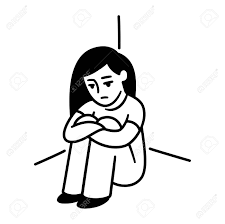 